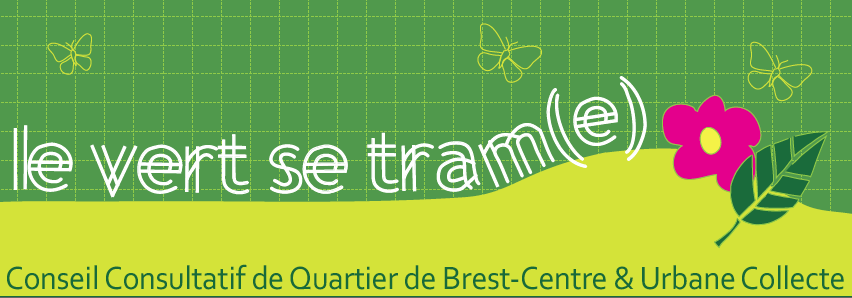 L’opération “le vert se tram(e)” a été lancée par le Conseil Consultatif de Brest-centre à l’issue d’une réflexion sur la mise en place de la trame verte dans le quartier le plus minéral de Brest-centre, à savoir l’axe Jaurès.L’idée a été dans un premier temps de végétaliser la station de tram Octroi en y accrochant des jardinières fabriquées par des bénévoles à partir de matériaux recyclés. Ceci a été réalisé pour fêter l’arrivée du printemps le 19 mars 2016, en collaboration avec l’association Urbane Collecte pour la confection des jardinières, et l’association des commerçants “action Jaurès dynamique”.Les jardinières sont restées en place plus de 8 jours et ont été fort appréciées par le public.Le second temps est de végétaliser, en collaboration avec le CCQ de St-Marc, la station de tram Pilier-rouge avec encore l’idée d’embellir et d’animer le haut de la rue Jean Jaurès. Cette fois, les bénévoles bénéficient de l’aide de la toute jeune entreprise Ailes et Voiles pour la fabrication des sacs-jardinières, et de celle de l’école du Pilier-rouge qui fait participer une classe de maternelle de moyenne section lors d’une séance de Temps d’Activité Périscolaire pour l’assemblage des jardinières.L’accrochage sur le garde-corps de la station est prévu en musique le samedi 28 mai à 16h. Le collectif  de Brest “pour une transition citoyenne” rejoindra l’évènement quisera conclu par un pot amical offert par la cantoche et la mairie de Brest-centre.Un troisième temps devrait avoir lieu pendant les Fêtes Maritimes.Il doit se traduire par la végétalisation de l’ensemble des trois stations Octroi, Pilier-rouge et Strasbourg du 13 au 19 Juillet, grâce à la collaboration des trois Conseils Consultatifs de Quartier de Brest-centre, St-Marc et Europe.Cette opération, menée par les CCQ, démontre, s’il en était besoin, l’intérêt des brestois pour l’aspect de leur ville qu’ils souhaitent toujours plus végétalisée afin de la rendre plus paisible et belle et donc plus attractive.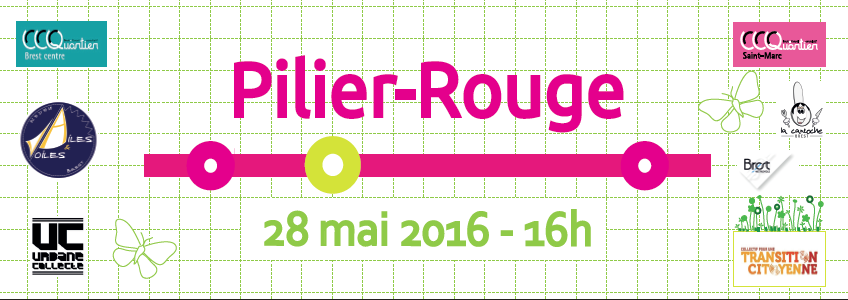 